次世代に事実（教訓）をどう伝えるのかお問合せ・会場参加申込先熊本学園大学水俣学現地研究センター住所：熊本県水俣市浜町２－７－１３＊電話：０９６６－６３－５０３０　＊ＦＡＸ：０９６６－８３－８８８３　　＊メール：m-genchi@kumagaku.ac.jp＊毎回、オンライン（ZOOM）での受講が可能です。＊オンライン参加専用申し込みサイト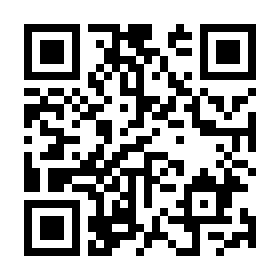 　　　　　　　　　　←申込みサイトhttps://forms.gle/4pTJXTA5M76nLwuX9＊オンライン参加は、当日まで申し込みサイトで受け付けます。
＊ご記入いただいた個人情報は、水俣学研究センターの参考データとしてのみ使用し、それ以外の目的では一切使用いたしません。＊受講はすべて無料です。単発での受講も可能です。＊出席の際は、マスクの着用をお願いいたします。＊発熱や咳等、風邪の症状がある場合は、参加をご遠慮いただきますようお願いいたします。ふりがなお名前ご住所〒連絡先自宅連絡先ＦＡＸ連絡先携帯電話